SOLICITAÇÃO DE APOIO FINANCEIRO PARA ALUNO DE PÓS-GRADUAÇÃO STRICTO SENSUDADOS DO SOLICITANTEPrograma de Pós-graduação solicitante: ____________________________________Unidade:_________________________________________________________Nome do(a) Estudante: _______________________________________________Endereço: ___________________________________________________Curso:_____________________Nível:____  Matrícula: _____________________Nº da Identidade: _______________ Órgão Emissor: ________________________CPF: ________________________ Tel. de Contato: ________________________E-mail: __________________________________________________________DADOS BANCÁRIOSCódigo do Banco: ______________  Nome do Banco: _________________________Código da Agência: _____________  Nome da Agência: _______________________Número da Conta Corrente: ____________________________________________DADOS DO EVENTO/ATIVIDADEDescrição/Nome do Evento: ____________________________________________Período: _________________________ Local: ___________________________Valor da Inscrição no Evento (se for o caso): R$________ (_____________________)Título do Trabalho a ser apresentado e/ou Justificativa para a Participação no Evento:________________________________________________________________________________________________________________________________________________________________________________________________Modalidade: (    ) Comunicação Oral                            (    ) Pôster              (   ) Trabalho de campo         Trabalho:      (    ) Individual                                           (    ) Em equipeIMPORTANTE: No caso de trabalho em equipe, os dados serão os do(a) estudante que irá apresentar o trabalho.  PERÍODO DE AFASTAMENTODe: ____/____/_____      A: ____/____/_____  Pernoite?               SIM                       NÃONúmero de Diárias: ______ Valor unitário: R$_________ Valor total: R$___________DOCUMENTOS A SEREM ANEXADOS1. (    ) Memorando de encaminhamento do             4.  (    ) Programa do evento ou carta- convite              Programa solicitante                                                            constando o nome do proponente2. (    ) Resumo do trabalho                                                 3. (    ) Trabalho completo (no caso de comunicação oralIMPORTANTE: A falta  de clareza, de exatidão ou de documentos prejudicará a análise da solicitação. O prazo de entrega do pedido, na SR-2, deverá ser de, no mínimo,  30 (trinta) dias úteis antes do início do evento.DECLARO estar ciente de que a utilização indevida do apoio financeiro, bem como a falta de comprovação da efetiva participação no evento (cópia do certificado) e a entrega do canhoto do bilhete do transporte utilizado para o deslocamento implicarão na devolução à UERJ dos benefícios recebidos. Estou ciente que deverei entregar à Secretaria da Pós-graduação, após o retorno do evento, um relatório técnico e o comprovante de participação.SOLICITANTE:Em: ____/____/_____           ________________________________________                                                                            Assinatura do(a) Estudante / Matrícula ORIENTADOREm: ____/____/_____           ________________________________________                                                                                     Assinatura / Matrícula / Carimbo COORDENADOR DO PROGRAMA DE PÓS-GRADUAÇÃOEm: ____/____/_____           ________________________________________                                                                                      Assinatura / Matrícula / CarimboSUB-REITORIA DE PÓS-GRADUAÇÃO E PESQUISAConcedo o apoio financeiro. Ao DCONV, em prosseguimento, para as providências necessárias.Em: ____/____/_____           ________________________________________                                                                                     Assinatura / Matrícula / Carimbo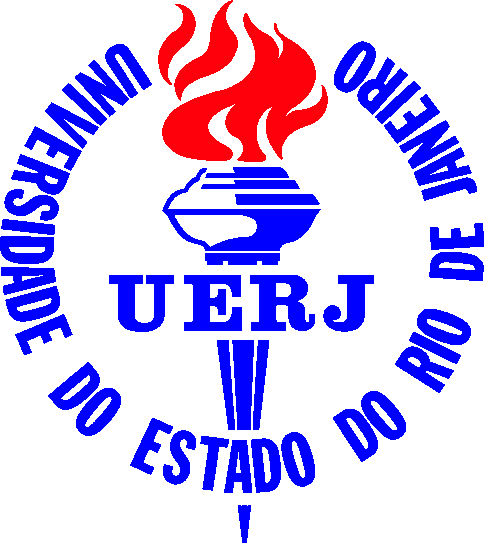 UNIVERSIDADE DO ESTADO DO RIO DE JANEIROSUB-REITORIA DE PÓS-GRADUAÇÃO E PESQUISA – SR-2PROGRAMA DE APOIO À PÓS-GRADUAÇÃO - PROAP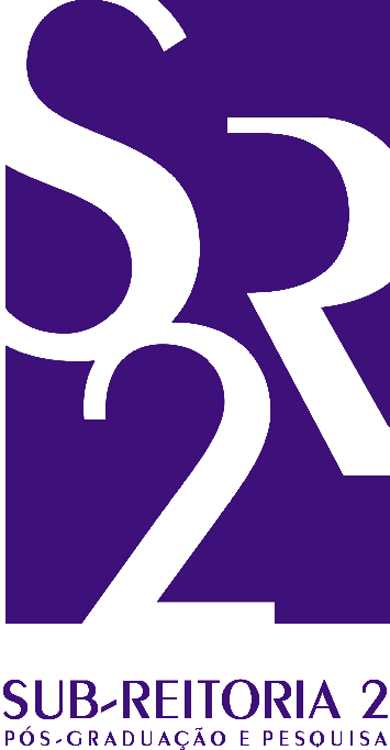 DIÁRIASINSCRIÇÃO EM EVENTO